ESTADO DO PIAUÍ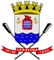 Prefeitura Municipal de TeresinaSEMA - Secretaria Municipal de Administração e Recursos HumanosMINUTA DE MODELO DE TERMO DE CONTRATO
Lei nº 14.133, de 1º de abril de 2021
AQUISIÇÕES – LICITAÇÃOÓRGÃO OU ENTIDADE PÚBLICA(Processo Administrativo n°...........)CONTRATO ADMINISTRATIVO Nº ......../...., QUE FAZEM ENTRE SI O MUNICÍPIO DE TERESINA, POR INTERMÉDIO DO (A) ......................................................... E .............................................................  O Município de Teresina, pessoa jurídica de direito público interno, por intermédio do(a) .................................... (órgão contratante), com sede no(a) ....................................................., na cidade de ...................................... /Estado ..., inscrito(a) no CNPJ sob o nº ................................, neste ato representado(a) pelo(a) ......................... (cargo e nome), nomeado(a) pela Portaria nº ......, de ..... de ..................... de 20..., publicada no DOM de ..... de ............... de ..........., portador da Matrícula Funcional nº .........., doravante denominado CONTRATANTE, e o(a) .............................., inscrito(a) no CNPJ/MF sob o nº ............................, sediado(a) na ..................................., doravante designado CONTRATADO, neste ato representado(a) por .................................. (nome e função no contratado), conforme atos constitutivos da empresa OU procuração apresentada nos autos, tendo em vista o que consta no Processo nº .............................. e em observância às disposições da Lei nº 14.133, de 1º de abril de 2021, e demais legislações aplicáveis, resolvem celebrar o presente Termo de Contrato, decorrente do Pregão Eletrônico n. .../..., mediante as cláusulas e condições a seguir enunciadas.CLÁUSULA PRIMEIRA – OBJETO O objeto do presente instrumento é a contratação de .........................., nas condições estabelecidas no Termo de Referência.ESPECIFICAÇÃO DO OBJETO: O objeto ora contratado consiste em:CLÁUSULA SEGUNDA – DA VINCULAÇÃO AO EDITAL E À PROPOSTA DA CONTRATADASão partes integrantes deste CONTRATO e vinculam a contratação, para todos os fins de direito, independentemente de transcrição, o processo relativo ao PREGÃO ELETRÔNICO OU CONCORRÊNCIA ELETRÔNICA Nº XXX, PROCESSO Nº XXX e todos os seus anexos, assim como a proposta apresentada pela CONTRATADA.O Termo de Referência;O Edital da Licitação;A Proposta do contratado;Eventuais anexos dos documentos supracitados.OUPARA O CASO DE CONTRATO DECORRENTE DE REGISTRO DE PREÇOS:São partes integrantes deste CONTRATO e vinculam a contratação, para todos os fins de direito, independentemente de transcrição, o processo relativo ao PREGÃO ELETRÔNICO PARA REGISTRO DE PREÇOS OU CONCORRÊNCIA ELETRÔNICA PARA REGISTRO DE PREÇOS Nº XXX, PROCESSO Nº XXX e todos os seus anexos, em especial a ATA DE REGISTRO DE PREÇOS Nº XXX, assim como a proposta apresentada pela CONTRATADA.CLÁUSULA TERCEIRA – VIGÊNCIA E PRORROGAÇÃOO prazo de vigência da contratação é de .............................., contados a partir da data de sua assinatura, na forma do artigo 105 da Lei n° 14.133, de 2021.O prazo de vigência será automaticamente prorrogado, independentemente de termo aditivo, quando o objeto não for concluído no período firmado acima, ressalvadas as providências cabíveis no caso de culpa do contratado, previstas neste instrumento.A prorrogação decorrente de atraso por culpa da CONTRATADA se dará sem prejuízo das providências previstas no art. 111, parágrafo único, da Lei 14.133, de 2021.A prorrogação automática de que trata esta cláusula não dispensa o apostilamento do novo cronograma de entregas do CONTRATO, com as devidas informações orçamentárias, se necessário, onde também devem constar as razões do atraso no fornecimento.OU  REDAÇÃO APLICÁVEL PARA OS CONTRATOS DE FORNECIMENTO CONTÍNUO:O prazo de vigência da contratação é de .............................. contados do(a) ............................., prorrogável por até 10 anos, na forma dos artigos 106 e 107 da Lei n° 14.133, de 2021.A prorrogação de que trata este item é condicionada ao ateste, pela autoridade competente, de que as condições e os preços permanecem vantajosos para a Administração, permitida a negociação com o contratado.O contratado não tem direito subjetivo à prorrogação contratual.A prorrogação de contrato deverá ser promovida mediante celebração de termo aditivo.O contrato não poderá ser prorrogado quando o contratado tiver sido penalizado nas sanções de declaração de inidoneidade ou impedimento de licitar e contratar com poder público, observadas as abrangências de aplicação.OBSERVAÇÃO: Deve ser indicado o prazo inicial da contratação, que não poderá exceder 5 (cinco) anos. OBSERVAÇÃO: Usualmente, a vigência dos contratos inicia-se na data da assinatura por ambas as partes. Caso se trate de contrato com vigência futura, a cláusula deve ser adaptada.A prorrogação fica condicionada ao ateste, pela autoridade competente, de que as condições e os preços permanecem vantajosos para a Administração, permitida a negociação com a CONTRATADA.A pesquisa para aferição da vantajosidade econômica da prorrogação contratual será realizada mediante a utilização dos parâmetros estabelecidos na Instrução Normativa SEMA nº 001/2022, aprovada pelo Decreto Municipal nº 22.042, de 24 de janeiro de 2022.CLÁUSULA QUARTA – MODELOS DE EXECUÇÃO E GESTÃO CONTRATUAIS O regime de execução contratual, os modelos de gestão e de execução, assim como os prazos e condições de conclusão, entrega, observação e recebimento do objeto constam no Termo de Referência, anexo a este Contrato.CLÁUSULA QUINTA – SUBCONTRATAÇÃONão será admitida a subcontratação do objeto contratual.OUNota Explicativa 32: A subcontratação parcial é permitida e deverá ser analisada pela Administração com base nas informações dos estudos preliminares, em cada caso concreto. Caso admitida no Termo de Referência, deve-se estabelecer com detalhamento seus limites e condições, inclusive especificando quais parcelas do objeto poderão ser subcontratadas.É permitida a subcontratação parcial do objeto, até o limite de ......% (..... por cento) do valor total do contrato, nas seguintes condições: É vedada a subcontratação completa ou da parcela principal da obrigação, abaixo discriminada:......Poderão ser subcontratadas as seguintes parcelas do objeto: .... ....Em qualquer hipótese de subcontratação, permanece a responsabilidade integral do contratado pela perfeita execução contratual, cabendo-lhe realizar a supervisão e coordenação das atividades do subcontratado, bem como responder perante o contratante pelo rigoroso cumprimento das obrigações contratuais correspondentes ao objeto da subcontratação.A subcontratação depende de autorização prévia do contratante, a quem incumbe avaliar se o subcontratado cumpre os requisitos de qualificação técnica necessários para a execução do objeto.O contratado apresentará à Administração documentação que comprove a capacidade técnica do subcontratado, que será avaliada e juntada aos autos do processo correspondente.É vedada a subcontratação de pessoa física ou jurídica, se aquela ou os dirigentes desta mantiverem vínculo de natureza técnica, comercial, econômica, financeira, trabalhista ou civil com dirigente do órgão ou entidade contratante ou com agente público que desempenhe função na contratação ou atue na fiscalização ou na gestão do contrato, ou se deles forem cônjuge, companheiro ou parente em linha reta, colateral, ou por afinidade, até o terceiro grau.CLÁUSULA SEXTA – PREÇO REDAÇÃO APLICÁVEL PARA OS CONTRATOS DE FORNECIMENTO POR ESCOPO, COM ENTREGA FUTURA (INTEGRAL OU PARCELADA)O valor total da contratação é de R$.......... (.....) (indicar valor por extenso), conforme detalhamento abaixo descrito:OBSERVAÇÃO: A presente tabela é meramente ilustrativa, devendo compatibilizar-se com aquela prevista no Termo de Referência e com a proposta vencedora.OBSERVAÇÃO: O valor acima é meramente estimativo, de forma que os pagamentos devidos ao contratado dependerão dos quantitativos efetivamente fornecidos.OU  REDAÇÃO APLICÁVEL PARA OS CONTRATOS DE FORNECIMENTO CONTÍNUOO valor mensal da contratação é de R$ .......... (.....), perfazendo o valor anual (ou total) de R$ ....... (....).O valor do CONTRATO compreende os custos diretos e indiretos decorrentes do fornecimento do objeto, incluindo tributos, encargos sociais, trabalhistas, previdenciários, fiscais e comerciais incidentes, seguros, despesas de administração, lucro, custos com transporte, frete e demais despesas necessárias ao cumprimento integral da contratação.CLÁUSULA SÉTIMA – CRITÉRIOS DE MEDIÇÃO E PAGAMENTO Recebimento do Objeto7.1. Os bens serão recebidos provisoriamente, de forma sumária, no ato da entrega, juntamente com a nota fiscal ou instrumento de cobrança equivalente, pelo (a) responsável pelo acompanhamento e fiscalização do contrato, para efeito de posterior verificação de sua conformidade com as especificações constantes no Termo de Referência e na proposta.7.2. Os bens poderão ser rejeitados, no todo ou em parte, inclusive antes do recebimento provisório, quando em desacordo com as especificações constantes no Termo de Referência e na proposta, devendo serem substituídos no prazo de .... (...) dias, a contar da notificação da contratada, às suas custas, sem prejuízo da aplicação das penalidades.7.3. O recebimento definitivo ocorrerá no prazo de XX (XXXX) dias úteis, a contar do recebimento da nota fiscal ou instrumento de cobrança equivalente pela Administração, após a verificação da qualidade e quantidade do material e consequente aceitação mediante termo detalhado.7.4. O prazo para recebimento definitivo poderá ser excepcionalmente prorrogado, de forma justificada, por igual período, quando houver necessidade de diligências para a aferição do atendimento das exigências contratuais.7.5. No caso de controvérsia sobre a execução do objeto, quanto à dimensão, qualidade e quantidade, deverá ser observado o teor do art. 143 da Lei nº 14.133, de 2021, comunicando-se à empresa para emissão de Nota Fiscal no que pertine à parcela incontroversa da execução do objeto, para efeito de liquidação e pagamento.7.6. O prazo para a solução, pelo contratado, de inconsistências na execução do objeto ou de saneamento da nota fiscal ou de instrumento de cobrança equivalente, verificadas pela Administração durante a análise prévia à liquidação de despesa, não será computado para os fins do recebimento definitivo.7.7. O recebimento provisório ou definitivo não excluirá a responsabilidade civil pela perfeita execução do contrato, nos limites estabelecidos pela lei e pelo contrato.Liquidação7.8. Recebida a Nota Fiscal ou documento de cobrança equivalente, correrá o prazo de XX (XXXX) dias úteis para fins de liquidação, na forma desta seção, prorrogáveis por igual período.7.9. Para fins de liquidação, o setor competente deverá verificar se a nota fiscal ou instrumento de cobrança equivalente apresentado expressa os elementos necessários e essenciais do documento, tais como:o prazo de validade;a data da emissão;os dados do contrato e do órgão contratante;o período respectivo de execução do contrato;o valor a pagar; eeventual destaque do valor de retenções tributárias cabíveis.7.10. Havendo erro na apresentação da nota fiscal ou instrumento de cobrança equivalente, ou circunstância que impeça a liquidação da despesa, esta ficará sobrestada até que o contratado providencie as medidas saneadoras, reiniciando-se o prazo após a comprovação da regularização da situação, sem ônus ao contratante; 7.11. A nota fiscal ou instrumento de cobrança equivalente deverá ser obrigatoriamente acompanhado da comprovação da regularidade fiscal, constatada por meio de consulta on-line ao SISTEMA DE REGISTRO CADASTRAL ou, na impossibilidade de acesso ao referido Sistema, mediante consulta aos sítios eletrônicos oficiais ou à documentação mencionada no art. 68 da Lei nº 14.133, de 2021.7.12. A Administração deverá realizar consulta ao SISTEMA DE REGISTRO CADASTRAL para: a) verificar a manutenção das condições de habilitação exigidas no edital; b) identificar possível razão que impeça a participação em licitação, no âmbito do órgão ou entidade, que implique proibição de contratar com o Poder Público, bem como ocorrências impeditivas indiretas.7.13. Constatando-se, junto ao SISTEMA DE REGISTRO CADASTRAL, a situação de irregularidade do contratado, será providenciada sua notificação, por escrito, para que, no prazo de 5 (cinco) dias úteis, regularize sua situação ou, no mesmo prazo, apresente sua defesa. O prazo poderá ser prorrogado uma vez, por igual período, a critério do contratante.7.14. Não havendo regularização ou sendo a defesa considerada improcedente, o contratante deverá comunicar aos órgãos responsáveis pela fiscalização da regularidade fiscal quanto à inadimplência do contratado, bem como quanto à existência de pagamento a ser efetuado, para que sejam acionados os meios pertinentes e necessários para garantir o recebimento de seus créditos.7.15. Persistindo a irregularidade, o contratante deverá adotar as medidas necessárias à rescisão contratual nos autos do processo administrativo correspondente, assegurada ao contratado a ampla defesa.7.16. Havendo a efetiva execução do objeto, os pagamentos serão realizados normalmente, até que se decida pela rescisão do contrato, caso o contratado não regularize sua situação junto ao SISTEMA DE REGISTRO CADASTRAL.   Pagamento7.17. O pagamento será realizado em até 30 dias corridos, contados da data final do período de adimplemento a que se referir, através de ordem bancária, para crédito em banco, agência e conta corrente, indicado pelo contratado.7.18. Para efeito de pagamento, a Contratada deverá apresentar à CONTRATANTE solicitação de pagamento, devidamente protocolada, acompanhada dos documentos abaixo relacionados:7.18.1. Cópia legível do empenho;7.18.2. Nota fiscal ou nota fiscal-fatura, devidamente atestada, encaminhada pelo responsável pelo recebimento do produto à CONTRATANTE, sanadas as irregularidades constatadas.7.18.3. Certificado de Regularidade do Fundo de Garantia por Tempo de Serviço – FGTS fornecido pela CEF – Caixa Econômica Federal, devidamente atualizado.7.18.4. Certidão de Regularidade para com as Fazendas Federal, Estadual e Municipal.7.18.5. Certidão Negativa de Débitos Trabalhistas.7.18.6. Cópias do Contrato e/ou da Ata de Registro de Preços e Aditivos (quando houver).7.19. Para início do procedimento de pagamento pela Administração, é imprescindível à Contratada a abertura de Processo Administrativo de Pagamento, a ser realizada por meio de processo eletrônico através do Sistema Eletrônico Informações – SEI. Para tanto, necessário o cadastro de usuário das empresas/fornecedores responsáveis pela solicitação de pagamento no site https://prodater.pmt.pi.gov.br/processoeletronico, sob orientação e acompanhamento da PRODATER, pelo número 3215- 7592, e-mail: processoeletronico@pmt.pi.gov.br;7.20. O pagamento somente será autorizado depois de efetuado o “atesto” pelo servidor competente na nota fiscal apresentada e depois de verificada a regularidade fiscal do contratado.7.21. Havendo erro na apresentação da Nota Fiscal ou dos documentos pertinentes à contratação ou, ainda, circunstância que impeça a liquidação da despesa, como, por exemplo, obrigação financeira pendente, decorrente de penalidade imposta ou inadimplência, a Contratada será notificada para que providencie as medidas saneadoras.7.22. Será considerada data do pagamento o dia em que constar como emitida a ordem bancária para pagamento.7.23. Antes de cada pagamento à contratada, será realizada consulta para verificar a manutenção das condições de habilitação exigidas no edital.7.24. Constatando-se situação de irregularidade da contratada, será providenciada sua advertência, por escrito, para que, no prazo de 5 (cinco) dias úteis, regularize sua situação ou, no mesmo prazo, apresente sua defesa. O prazo poderá ser prorrogado uma vez, por igual período, a critério da contratante.7.25. Não havendo regularização ou sendo a defesa considerada improcedente, a contratante deverá comunicar aos órgãos responsáveis pela fiscalização da regularidade fiscal quanto à inadimplência da contratada, bem como quanto à existência de pagamento a ser efetuado, para que sejam acionados os meios pertinentes e necessários para garantir o recebimento de seus créditos.7.26. Persistindo a irregularidade, a Contratante deverá adotar as medidas necessárias à rescisão contratual nos autos do processo administrativo correspondente, assegurada à contratada a ampla defesa.7.27. Havendo a efetiva execução do objeto, os pagamentos serão realizados normalmente, até que se decida pela rescisão do contrato, caso a contratada não regularize sua situação.7.28. Somente por motivo de economicidade, segurança nacional ou outro interesse público de alta relevância, devidamente justificado, em qualquer caso, pela máxima autoridade da contratante, não será rescindido o contrato em execução com a contratada inadimplente.7.29. Quando do pagamento, será efetuada a retenção tributária prevista na legislação aplicável.7.30. A Contratada regularmente optante pelo Simples Nacional, nos termos da Lei Complementar nº 123, de 2006, não sofrerá a retenção tributária quanto aos impostos e contribuições abrangidos por aquele regime. No entanto, o pagamento ficará condicionado à apresentação de comprovação, por meio de documento oficial, de que faz jus ao tratamento tributário favorecido previsto na referida Lei Complementar.7.31. Nos casos de eventuais atrasos de pagamento, desde que a Contratada não tenha concorrido, de alguma forma, para tanto, fica convencionado que a taxa de compensação financeira devida pela Contratante, entre a data do vencimento e o efetivo adimplemento da parcela, é calculada mediante a aplicação da seguinte fórmula:EM = I x N x VP, sendo:EM = Encargos moratórios;N = Número de dias entre a data prevista para o pagamento e a do efetivo pagamento; VP = Valor da parcela a ser paga. I = Índice de compensação financeira = 0,00016438, assim apurado:Nota Explicativa 65: Incluir o item 7.32 no caso de a contratação adotar o pagamento antecipado previsto no § 1º do art. 145 da Lei nº 14.133, de 2021.Importante lembrar que, para a utilização desse mecanismo, é necessário que se demonstre nos autos que a antecipação do pagamento é, alternativamente, ou condição indispensável para a obtenção do bem, ou propicia sensível economia de recursos (art. 145, § 1º, da Lei nº 14.133, de 2021). Em todo o caso, a lei impõe que a adoção do pagamento antecipado, parcial ou total, seja precedida de justificativa prévia.Nota Explicativa 66: Cabe à área técnica ajustar os itens 7.32, 7.33, 7.34, 7.34.1, 7.34.2 etc., conforme as peculiaridades do contrato. É possível, por exemplo: fazer o pagamento antecipado apenas parcial, com o remanescente sendo pago com a execução do contrato; estabelecer pagamento antecipado integralmente no início do contrato ou dividido em etapas; prever prazos antes ou após o início da etapa conforme o cronograma fixado para o fornecimento dos bens, ou ainda combinar as possibilidades acima, dentre outras. Saliente-se, apenas, que a forma de antecipação do pagamento (se integralmente no início, se por etapas etc.) deve ser objeto de justificativa específica, que motive a estratégia utilizada pelo contratante.7.32. A presente contratação permite a antecipação de pagamento (parcial/total), conforme previsão da Lei 14.133/2021, mediante justificativa prévia nos autos do processo licitatório e expressa previsão em Edital de licitação ou instrumento formal de contratação direta, se atender as seguintes condições:7.32.1. Proporcionar sensível economia de recursos;7.32.2. Se representar condição indispensável para a obtenção do bem.7.33. O contratado emitirá recibo/nota fiscal/fatura/documento idôneo/... correspondente ao valor da antecipação de pagamento de R$	(valor por extenso), tão logo	(incluir condicionante – ex: seja assinado o termo de contrato, ou seja, prestada a garantia etc.), para que o contratante efetue o pagamento antecipado.7.34. Para as etapas seguintes do contrato, a antecipação do pagamento ocorrerá da seguinte forma:7.34.1. R$	(valor em extenso) quando do início da segunda etapa.7.34.2. (...)Nota Explicativa 67: A previsão dos itens 7.35, 7.35.1, 7.35.2, 7.36, 7.37 e 7.38 é obrigatória caso seja adotado o pagamento antecipado.7.35. Fica o contratado obrigado a devolver, com correção monetária, a integralidade do valor antecipado na hipótese de inexecução do objeto.7.35.1. No caso de inexecução parcial, deverá haver a devolução do valor relativo à parcela não-executada do contrato.7.35.2. O valor relativo à parcela antecipada e não executada do contrato será atualizado monetariamente pela variação acumulada do	(especificar o índice de correção monetária a ser adotado), ou outro índice que venha a substituí-lo, desde a data do pagamento da antecipação até a data da devolução.7.36. A liquidação ocorrerá de acordo com as regras do tópico respectivo deste instrumento.7.37. O pagamento antecipado será efetuado no prazo máximo de até ..... (....) dias, contados do recebimento do	(recibo OU nota fiscal OU fatura OU documento idôneo).7.38. A antecipação de pagamento dispensa o ateste ou recebimento prévios do objeto, os quais deverão ocorrer após a regular execução da parcela contratual a que se refere o valor antecipado.Nota Explicativa 68: A adoção das medidas abaixo é facultativa, conforme art. 145, §2º, e deve ser objeto de justificativa, que demonstre a adequação das opções escolhidas, incluindo valores e percentuais respectivos, com a contratação em questão e a antecipação a ser feita, em especial caso se opte por não utilizar quaisquer das medidas abaixo.O dimensionamento do uso das cautelas facultativas ocorrerá conforme a demanda e as características do contrato a ser firmado, sempre mediante apresentação de justificativa, que deverá abordar o elo entre a situação fática em questão e as garantias eventualmente eleitas.7.39. O pagamento de que trata este item está condicionado à tomada das seguintes providências pelo contratado:Nota Explicativa 69: A condição que trata o subitem 7.39.1 só seria factível se houver antecipação de pagamento durante a execução contratual e não só no início do contrato. Se houver utilização dessa cautela, deve haver a previsão dos momentos de comprovação de execução para os fins deste item.7.39.1. Comprovação da execução da etapa imediatamente anterior do objeto pelo contratado, para a antecipação do valor remanescente;Nota Explicativa 70: Cabe à Administração prever o percentual que seja mais razoável para o caso. Ressalte-se, entretanto, que, no caso de antecipação parcial do pagamento, não se deve exigir a garantia de que trata este item em patamar superior ao valor que for antecipado.7.39.2. Prestação da garantia adicional nas modalidades de que trata o art. 96 da Lei nº 14.133, de 2021, no percentual de %.7.40. O pagamento do valor a ser antecipado ocorrerá respeitando eventuais retenções tributárias incidentes.Nota Explicativa 71: A IN SEGES/ME nº 53, de 2020, disciplinou uma modalidade específica de cessão de crédito no âmbito dos contratos administrativos – a denominada “operação de crédito garantida por cessão fiduciária” (ou, simplesmente, “cessão fiduciária”) –, prescrevendo, em seu art. 15, que editais e contratos prevejam expressamente sua admissibilidade. A possibilidade de cessão dos créditos de que trata a referida Instrução Normativa é, portanto, mandatória/cogente/impositiva.A cessão fiduciária, regida pela IN SEGES/ME nº 53/2020, é feita com instituição financeira, para garantia de operação de crédito e ocorre somente por intermédio do sistema AntecipaGOV. Neste tipo de negócio jurídico, o fornecedor que detém um vínculo contratual com a Administração Pública, contrai empréstimo perante instituição financeira e, como garantia da operação, cede a esta última seus direitos creditórios pertinentes ao contrato administrativo.Já em relação às demais modalidades de cessão de crédito, não abrangidas pela IN SEGES/ME nº 53/2020, feitas com outros tipos de particulares, tem-se que sua previsão em editais e contratos administrativos, embora não obrigatória, continua admitida por força do Parecer JL-01, do Advogado-Geral da União, aprovado pelo Sr. Presidente da República em 26/05/2020, e, portanto, vinculante para toda a administração pública (arts. 40, §1º, e 41 da Lei Complementar nº 73, de 1993).Quanto a estas últimas, importa destacar a seguinte condicionante que foi erigida pelo referido Parecer nº JL – 01/2020 como requisito para a sua admissibilidade em contratos administrativos: inexistência de vedação no instrumento convocatório. Assim, relativamente às cessões de crédito em geral, ter-se-á por admitida desde que não haja vedação em cláusula contratual ou no instrumento convocatório.Para diferenciar uma da outra, orienta-se verificar a pessoa do cessionário, se instituição financeira ou não (no primeiro caso, tenderá a ser cessão fiduciária, portanto obrigatoriamente permitida) e se a destinação é garantir uma operação de crédito (também necessário para o enquadramento como fiduciária).7.41. É admitida a cessão fiduciária de direitos creditícios com instituição financeira, nos termos e de acordo com os procedimentos previstos na Instrução Normativa SEGES/ME nº 53, de 8 de Julho de 2020, conforme as regras deste presente tópico.Nota Explicativa 72: No caso do subitem 7.41.1, o órgão contratante pode optar por mudar a redação para já vedar de plano as cessões não fiduciárias. Entretanto, reitera-se que as cessões fiduciárias (subitem 7.41) devem permanecer permitidas, por força do art. 15 da IN SEGES/ME nº 53/2020.7.41.1. As cessões de crédito não fiduciárias dependerão de prévia aprovação do contratante.Nota Explicativa 73: Os condicionamentos dos subitens 7.42 e 7.43 decorrem das conclusões do Parecer JL-01, de 18 de maio de 2020.7.42. A eficácia da cessão de crédito, de qualquer natureza, em relação à Administração, está condicionada à celebração de termo aditivo ao contrato administrativo.7.43. Sem prejuízo do regular atendimento da obrigação contratual de cumprimento de todas as condições de habilitação por parte do contratado (cedente), a celebração do aditamento de cessão de crédito e a realização dos pagamentos respectivos também se condicionam à regularidade fiscal e trabalhista do cessionário, bem como à certificação de que o cessionário não se encontra impedido de licitar e contratar com o Poder Público, conforme a legislação em vigor, ou de receber benefícios ou incentivos fiscais ou creditícios, direta ou indiretamente, conforme o art. 12 da Lei nº 8.429, de 1992, tudo nos termos do Parecer JL-01, de 18 de maio de 2020.7.44. O crédito a ser pago à cessionária é exatamente aquele que seria destinado à cedente (contratado) pela execução do objeto contratual, restando absolutamente incólumes todas as defesas e exceções ao pagamento e todas as demais cláusulas exorbitantes ao direito comum aplicáveis no regime jurídico de direito público incidente sobre os contratos administrativos, incluindo a possibilidade de pagamento em conta vinculada ou de pagamento pela efetiva comprovação do fato gerador, quando for o caso, e o desconto de multas, glosas e prejuízos causados à Administração.7.45. A cessão de crédito não afetará a execução do objeto contratado, que continuará sob a integral responsabilidade do contratado.CLÁUSULA OITAVA - REAJUSTE Os preços inicialmente contratados são fixos e irreajustáveis no prazo de um ano contado da data do orçamento estimado, em __/__/__ (DD/MM/AAAA).Caso este interregno seja superior a um ano, a contratada fará jus ao reajuste, se o requerer tempestivamente, ainda que não tenha transcorrido um dia sequer de aplicação do instrumento contratual.Após o interregno de um ano, a pedido do contratado, os preços iniciais serão reajustados, mediante a aplicação, pelo contratante, do índice (indicar o índice a ser adotado), exclusivamente para as obrigações iniciadas e concluídas após a ocorrência da anualidade, com base na seguinte fórmula (art. 5º do Decreto nº 1.054, de 1994):R = V (I – Iº) / Iº, onde:R = Valor do reajuste procurado;V = Valor contratual a ser reajustado;Iº = índice inicial - refere-se ao índice de custos ou de preços correspondente à data fixada para entrega da proposta na licitação; I = Índice relativo ao mês do reajustamento;Nota Explicativa 74: A Administração deverá atentar para que o índice utilizado seja o indicador mais próximo da efetiva variação dos preços dos bens a serem fornecidos, “...o qual deverá ser preferencialmente um índice setorial ou específico, e, apenas na ausência de tal índice, um índice geral, o qual deverá ser o mais conservador possível de forma a não onerar injustificadamente a administração...” – TCU, Ac. nº 114/2013-Plenário.Nota Explicativa 75: A Administração poderá, ainda, utilizar índices diferenciados, inclusive mais de um, de forma justificada, de acordo com as peculiaridades envolvidas no objeto contratual (art. 25, § 7º, da Lei n. º 14.133, de 2021). Caso haja a utilização de mais de um índice, deverá a Administração ajustar a redação da cláusula de modo a especificar o insumo respectivo sobre o qual incidirá cada índice de correção.Nos reajustes subsequentes ao primeiro, o interregno mínimo de um ano será contado a partir dos efeitos financeiros do último reajuste.No caso de atraso ou não divulgação do(s) índice (s) de reajustamento, o contratante pagará ao contratado a importância calculada pela última variação conhecida, liquidando a diferença correspondente tão logo seja(m) divulgado(s) o(s) índice(s) definitivo(s).Nas aferições finais, o(s) índice(s) utilizado(s) para reajuste será(ão), obrigatoriamente, o(s) definitivo(s).Caso o(s) índice(s) estabelecido(s) para reajustamento venha(m) a ser extinto(s) ou de qualquer forma não possa(m) mais ser utilizado(s), será(ão) adotado(s), em substituição, o(s) que vier(em) a ser determinado(s) pela legislação então em vigor.Na ausência de previsão legal quanto ao índice substituto, as partes elegerão novo índice oficial, para reajustamento do preço do valor remanescente, por meio de termo aditivo.O reajuste será realizado por apostilamento.Os preços registrados poderão ser alterados ou atualizados em decorrência de eventual redução dos preços praticados no mercado ou de fato que eleve o custo dos bens, das obras ou dos serviços registrados, nas seguintes situações: Em caso de força maior, caso fortuito ou fato do príncipe ou em decorrência de fatos imprevisíveis ou previsíveis de consequências incalculáveis, que inviabilizem a execução da ata tal como pactuada, nos termos do disposto na alínea “d”, do inciso II, do caput do art. 124, da Lei Federal nº 14.133, de 2021; Em caso de criação, alteração ou extinção de quaisquer tributos ou encargos legais ou superveniência de disposições legais, com comprovada repercussão sobre os preços registrados; ou  Na hipótese de previsão no edital ou no aviso de contratação direta de cláusula de reajustamento ou repactuação sobre os preços registrados, nos termos do disposto na Lei Federal nº 14.133, de 2021.Na hipótese de o preço registrado tornar-se superior ao preço praticado no mercado, por motivo superveniente, o órgão ou a entidade gerenciadora convocará o fornecedor para negociar a redução do preço registrado.Caso não aceite reduzir seu preço aos valores praticados pelo mercado, o fornecedor será liberado do compromisso assumido quanto ao item registrado, sem aplicação de penalidades administrativas.Na hipótese prevista no item 8.10.1, o gerenciador convocará os fornecedores do cadastro de reserva, na ordem de classificação, para verificar se aceitam reduzir seus preços aos valores de mercado, observado o disposto no § 3º, do art. 28, do Decreto Municipal nº 25.627, de 2024. Se não obtiver êxito nas negociações, o órgão ou a entidade gerenciadora procederá ao cancelamento da ata de registro de preços, nos termos do disposto no art. 29, do Decreto Municipal nº 25.627, de 2024, e adotará as medidas cabíveis para a obtenção de contratação mais vantajosa. Na hipótese de redução do preço registrado, o órgão ou a entidade gerenciadora comunicará aos órgãos e às entidades que tiverem firmado contratos decorrentes da ata de registro de preços, para que avaliem a conveniência e a oportunidade de diligenciarem negociação com vistas à alteração contratual, observado o disposto no art. 36, do Decreto Municipal nº 25.627, de 2024.Na hipótese de o preço de mercado tornar-se superior ao preço registrado e o fornecedor não poder cumprir as obrigações estabelecidas na ata, será facultado ao fornecedor requerer ao gerenciador a alteração do preço registrado, mediante comprovação de fato superveniente que o impossibilite de cumprir o compromisso.Para fins do disposto no caput deste artigo, o fornecedor encaminhará, juntamente com o pedido de alteração, a documentação comprobatória ou a planilha de custos que demonstre a inviabilidade do preço registrado em relação às condições inicialmente pactuadas.Na hipótese de não comprovação da existência de fato superveniente que inviabilize o preço registrado, o pedido será indeferido pelo órgão ou pela entidade gerenciadora e o fornecedor deverá cumprir as obrigações estabelecidas na ata, sob pena de cancelamento do seu registro, nos termos do disposto no art. 28, do Decreto Municipal nº 25.627, de 2024, sem prejuízo da aplicação das sanções previstas na Lei Federal nº 14.133, de 2021, e na legislação aplicável.Na hipótese de cancelamento do registro do fornecedor, nos termos do disposto no item 8.11.2, o gerenciador convocará os fornecedores do cadastro de reserva, na ordem de classificação, para verificar se aceitam manter seus preços registrados, observado o disposto no § 3º, do art. 18, do Decreto Municipal nº 25.627, de 2024.Se não obtiver êxito nas negociações, o órgão ou a entidade gerenciadora procederá ao cancelamento da ata de registro de preços, nos termos do disposto no art. 29, do Decreto Municipal nº 25.627, de 2024, e adotará as medidas cabíveis para a obtenção da contratação mais vantajosa.Na hipótese de comprovação do disposto nos itens 8.11 e 8.11.1, o órgão ou a entidade gerenciadora atualizará o preço registrado, de acordo com a realidade dos valores praticados pelo mercado.O órgão ou a entidade gerenciadora comunicará aos órgãos e às entidades que tiverem firmado contratos decorrentes da ata de registro de preços sobre a efetiva alteração do preço registrado, para que avaliem a necessidade de alteração contratual, observado o disposto no art. 36, do Decreto Municipal nº 25.627, de 2024.CLÁUSULA NONA - DAS AMOSTRASOBSERVAÇÃO: Cláusula a ser prevista quando o momento da análise das amostras se der no período de vigência contratual, a depender do caso, conforme Termo de Referência. Se adotada, nomeá-la “9 – DAS AMOSTRAS” e alterar a nomenclatura das demais cláusulas após a sua inclusão.Nota Explicativa 27: A possibilidade de exigência de amostra, exame de conformidade e prova de conceito tem previsão no artigo 17, § 3º, artigo 41, inciso II, e artigo 42, §2º, todos da Lei nº 14.133, de 2021, e no artigo 29, §1º, do Decreto 24.748, de 05 de setembro de 2023. A justificativa para a exigência deve constar do ETP, devendo o TR disciplinar a forma como essa etapa ocorrerá, bem como os critérios a serem adotados para a avaliação.Nota Explicativa 28: A exigência de prova de conceito, amostra, protótipo, testes e outras formas de avaliação de conformidade do objeto é excepcional. Eventual exigência nesse sentido deve ser ponderada pela Administração à luz do caso concreto, mediante justificativa. O insucesso em contratações pretéritas pode justificar essa previsão. Há itens de baixa qualidade que simplesmente não funcionam como deveriam, embora possuam descrição técnica semelhante à de objetos de boa qualidade. O julgamento pelo menor preço pode atrair o fornecimento de bens de pouca qualidade, devendo a Administração adotar cautelas para não adquirir material imprestável e, mais importante, evitar repetidamente contratar nessas condições.A CONTRATANTE se reserva o direito de solicitar do licitante melhor classificado amostras dos produtos ofertados para avaliação técnica, que será realizada por técnicos especializados designados pela CONTRATANTE;Quando solicitadas as amostras, essas deverão ser apresentadas na quantidade solicitada no prazo máximo de 72 (setenta e duas) horas ou 03 (três) dias úteis contadas do recebimento da solicitação do setor técnico, sob pena de desclassificação.O local de entrega das amostras será definido pela CONTRATANTE.As amostras apresentadas pelos licitantes deverão ser avaliadas por técnicos especializados designados pela contratante no prazo máximo de (XX) dias úteis.As amostras deverão ser apresentadas da seguinte forma: As amostras deverão estar identificadas com os termos:a.1)	Amostra para Análise: além dos dados completos da referida amostra;a.2)	Licitação: número da licitação e do item a que se referem. A (s) amostra(s) deverá(ão) estar na embalagem original do(s) produto(s); As amostras deverão ser entregues em embalagens individuais contendo:(i) data, (ii) número do lote de fabricação, (iii) prazo de validade e informações de acordo com a legislação pertinente, quando for o caso. Os licitantes deverão fazer constar em suas propostas as especificações dos itens cotados, com especial atenção para as marcas. Os licitantes que tiverem amostras passíveis de devolução poderão retirá-las, no prazo de até 20 (vinte) dias úteis a contar do resultado do julgamento, no mesmo local onde foram entregues. As análises das amostras serão realizadas por especialistas habilitados, designados pela autoridade máxima do órgão ou entidade que iniciou o processo licitatório/ que iniciou a fase de planejamento. Os critérios que serão utilizados para análise das amostras apresentadas, deverão ser definidos pelo setor técnico do órgão demandante (Descrever o que será observado na análise).Os resultados das avaliações serão divulgados por meio de mensagem no sistema.Se a(s) amostra(s) apresentada(s) pelo primeiro classificado não for(em) aceita(s), será analisada a aceitabilidade da proposta ou lance ofertado pelo segundo classificado. Seguir-se-á com a verificação da(s) amostra(s) e, assim, sucessivamente, até a verificação de uma que atenda às especificações constantes neste Termo de Referência.Os exemplares colocados à disposição da Administração serão tratados como protótipos, podendo ser manuseados e desmontados pela equipe técnica responsável pela análise, não gerando direito a ressarcimento.Após a divulgação do resultado final do certame, as amostras entregues deverão ser recolhidas pelos fornecedores no prazo de ...... (	) dias, após o qual poderão ser descartadas pela Administração, sem direito a ressarcimento.Os interessados deverão colocar à disposição da Administração todas as condições indispensáveis à realização de testes e fornecer, sem ônus, os manuais impressos em língua portuguesa, necessários ao seu perfeito manuseio, quando for o caso.CLÁUSULA DÉCIMA - OBRIGAÇÕES DO CONTRATANTESão obrigações do Contratante:Exigir o cumprimento de todas as obrigações assumidas pelo Contratado, de acordo com o contrato e seus anexos;Receber o objeto no prazo e condições estabelecidas no Termo de Referência;Notificar o Contratado, por escrito, sobre vícios, defeitos ou incorreções verificadas no objeto fornecido, para que seja por ele substituído, reparado ou corrigido, no total ou em parte, às suas expensas, no prazo fixado para o cumprimento da determinação;Recusar o recebimento do bem que não atenda aos requisitos elencados nas especificações indicadas se, após o prazo fixado para substituição, reparo ou complementação, não for sanada a irregularidade verificada, comunicando à CONTRATADA o fato por escrito;Acompanhar e fiscalizar a execução do contrato e o cumprimento das obrigações pelo Contratado, através de servidor designado para este fim;Promover o recebimento provisório e definitivo do objeto, cumpridas as condições estabelecidas no presente Contrato e no Termo de Referência;Comunicar a empresa para emissão de Nota Fiscal no que pertine à parcela incontroversa da execução do objeto, para efeito de liquidação e pagamento, quando houver controvérsia sobre a execução do objeto, quanto à dimensão, qualidade e quantidade, conforme o art. 143 da Lei nº 14.133, de 2021;Analisar e atestar as Faturas e Notas Fiscais emitidas e efetuar os respectivos pagamentos nas condições e nos prazos estabelecidos;Efetuar o pagamento ao Contratado do valor correspondente ao fornecimento do objeto, no prazo, forma e condições estabelecidos no presente Contrato e no Termo de Referência.Aplicar ao Contratado as sanções previstas na lei e neste Contrato; Cientificar o órgão de representação judicial da Prefeitura Municipal de Teresina para adoção das medidas cabíveis quando do descumprimento de obrigações pelo Contratado; Comunicar à CONTRATADA as ocorrências de quaisquer fatos que, a seu critério, exijam medidas corretivas; Prestar as informações e esclarecimentos que venham a ser solicitados pela CONTRATADA relacionados à execução contratual;A Administração terá o prazo de XXXXXXX, a contar da data do protocolo do requerimento, admitida a prorrogação motivada, por igual período, para proferir decisão explícita sobre todas as solicitações e reclamações relacionadas à execução do presente CONTRATO, ressalvados os requerimentos manifestamente impertinentes, meramente protelatórios ou de nenhum interesse para a boa execução do ajuste. Responder a pedidos de reajustamento no prazo máximo de XXXXXXX e aos pedidos de restabelecimento do equilíbrio econômico-financeiro no prazo máximo de XXXXXXX, contados a partir da instrução completa dos respectivos requerimentos; Notificar, nos termos do § 4º do art. 137 da Lei nº 14.133, de 2021, os emitentes das garantias quanto ao início de processo administrativo para apuração de descumprimento de cláusulas contratuais.A Administração não responderá por quaisquer compromissos assumidos pelo Contratado com terceiros, ainda que vinculados à execução do contrato, bem como por qualquer dano causado a terceiros em decorrência de ato do Contratado, de seus empregados, prepostos ou subordinados.Cumprir a Lei nº 13.709, de 14 de agosto de 2018 (LGPD), quanto a todos os dados pessoais a que tenha acesso em razão do certame ou do contrato administrativo, independentemente de declaração ou de aceitação expressa.CLÁUSULA DÉCIMA PRIMEIRA - OBRIGAÇÕES DO CONTRATADO (art. 92, XIV, XVI e XVII)O Contratado deve cumprir todas as obrigações constantes do Edital, de seus anexos e da proposta apresentada na licitação, assumindo como exclusivamente seus os riscos e as despesas decorrentes da boa e perfeita execução do objeto, observando, ainda, as obrigações a seguir dispostas:Fornecer o bem contratado, nas quantidades e especificações exigidas, salvo se obtiver por escrito prévia anuência da CONTRATANTE para alteração nas condições do fornecimento;Fornecer o bem acondicionado de forma adequada, de modo a garantir seu perfeito estado de conservação e funcionamento;Cumprir o prazo de entrega estabelecido no contrato;Programar, com a necessária antecedência, data e hora para entrega do objeto contratado, inclusive quando esta ocorrer através de empresa transportadora, comunicando ao contratante, no prazo máximo de 24 (vinte e quatro) horas que antecede a data da entrega, os motivos que impossibilitem o cumprimento do prazo previsto, com a devida comprovação;Entregar o manual do usuário, com uma versão em português, e da relação da rede de assistência técnica autorizada, conforme o caso;Atender às determinações regulares emitidas pelo fiscal ou gestor do contrato ou autoridade superior (art. 137, II, da Lei n.º 14.133, de 2021) e prestar todo esclarecimento ou informação por eles solicitados;Reparar, corrigir, remover, reconstruir ou substituir, às suas expensas, no total ou em parte, no prazo fixado pelo fiscal do contrato, os bens nos quais se verificarem vícios, defeitos ou incorreções resultantes da execução ou dos materiais empregados;Responsabilizar-se pelos vícios e danos decorrentes da execução do objeto, de acordo com o Código de Defesa do Consumidor (Lei nº 8.078, de 1990), bem como por todo e qualquer dano causado à Administração ou terceiros, não reduzindo essa responsabilidade a fiscalização ou o acompanhamento da execução contratual pelo contratante, que ficará autorizado a descontar dos pagamentos devidos ou da garantia, caso exigida, o valor correspondente aos danos sofridos;Quando não for possível a verificação da regularidade no Sistema de Registro Cadastral, o contratado deverá entregar ao setor responsável pela fiscalização do contrato, junto com a Nota Fiscal para fins de pagamento, os seguintes documentos: 1) prova de regularidade relativa à Seguridade Social; 2) certidão conjunta relativa aos tributos federais e à Dívida Ativa da União; 3) certidões que comprovem a regularidade perante a Fazenda Estadual ou Distrital do domicílio ou sede do contratado; 4) Certidão de Regularidade do FGTS – CRF; e 5) Certidão Negativa de Débitos Trabalhistas – CNDT; Responsabilizar-se pelo cumprimento de todas as obrigações trabalhistas, previdenciárias, fiscais, comerciais e as demais previstas em legislação específica, cuja inadimplência não transfere a responsabilidade ao contratante e não poderá onerar o objeto do contrato, sendo que eventual pessoal alocado ao CONTRATO não terá qualquer vínculo empregatício com a CONTRATANTE;Não transferir a outrem, no todo ou em parte, o objeto do CONTRATO, ressalvadas as hipóteses de subcontratação autorizada no Termo de Referência e neste CONTRATO;Comunicar à CONTRATANTE, em tempo hábil e por escrito, a superveniência de fatos que venham a prejudicar o adequado fornecimento dos bens, de modo a se viabilizar a correção da situação apresentada;Designar preposto para representá-la perante a CONTRATANTE sempre que for necessário, indicando o respectivo telefone e e-mail para futuros contatos;Enviar sem ônus, no prazo assinalado pelo fiscal, amostra para análise de aceitabilidade dos produtos quanto à satisfação de uso por parte do seu corpo funcional, se houver solicitação da CONTRATANTE;OUApresentar amostra, conforme o disposto na CLÁUSULA XXXX (numeração a ser fixada de acordo com a Cláusula XXXX referente às amostras), para análise da adequação dos produtos às especificações técnicas previstas no Termo de Referência, devendo substituí-la ou ajustá-la em caso de inconformidade, no prazo estipulado;OBSERVAÇÃO: Essa segunda opção de redação deverá ser adotada apenas se o Termo de Referência estabelecer a obrigação de entrega de amostra pela contratada antes da emissão da ordem de fornecimento, conforme disciplina constante de cláusula específica prevista neste contrato.Nos demais fornecimentos, prever a primeira redação. Paralisar, por determinação do contratante, qualquer atividade que não esteja sendo executada de acordo com a boa técnica ou que ponha em risco a segurança de pessoas ou bens de terceiros.Manter durante toda a vigência do contrato, em compatibilidade com as obrigações assumidas, todas as condições exigidas para habilitação na licitação; Cumprir, durante todo o período de execução do contrato, a reserva de cargos prevista em lei para pessoa com deficiência, para reabilitado da Previdência Social ou para aprendiz, bem como as reservas de cargos previstas na legislação (art. 116, da Lei n.º 14.133, de 2021);Comprovar a reserva de cargos a que se refere a cláusula acima, no prazo fixado pelo fiscal do contrato, com a indicação dos empregados que preencheram as referidas vagas (art. 116, parágrafo único, da Lei n.º 14.133, de 2021);Guardar sigilo sobre todas as informações obtidas em decorrência do cumprimento do contrato, e cumprir a Lei nº 13.709, de 14 de agosto de 2018 (LGPD), quanto a todos os dados pessoais a que tenha acesso em razão do certame ou do contrato administrativo, independentemente de declaração ou de aceitação expressa; Arcar com o ônus decorrente de eventual equívoco no dimensionamento dos quantitativos de sua proposta, inclusive quanto aos custos variáveis decorrentes de fatores futuros e incertos, devendo complementá-los, caso o previsto inicialmente em sua proposta não seja satisfatório para o atendimento do objeto da contratação, exceto quando ocorrer algum dos eventos arrolados no art. 124, II, d, da Lei nº 14.133, de 2021.Cumprir, além dos postulados legais vigentes de âmbito federal, estadual ou municipal, as normas de segurança do contratante;Comunicar à CONTRATANTE, no prazo máximo de 05 (cinco) dias úteis, qualquer alteração no Contrato Social ou no endereço comercial;Apresentar, suplementar ou estender a garantia de execução contratual, se exigível, no prazo assinalado no CONTRATO.Alocar os empregados necessários, com habilitação e conhecimento adequados, ao perfeito cumprimento das cláusulas deste contrato, fornecendo os materiais, equipamentos, ferramentas e utensílios demandados, cuja quantidade, qualidade e tecnologia deverão atender às recomendações de boa técnica e a legislação de regência;Orientar e treinar seus empregados sobre os deveres previstos na Lei nº 13.709, de 14 de agosto de 2018, adotando medidas eficazes para proteção de dados pessoais a que tenha acesso por força da execução deste contrato;Conduzir os trabalhos com estrita observância às normas da legislação pertinente, cumprindo as determinações dos Poderes Públicos, mantendo sempre limpo o local de execução do objeto e nas melhores condições de segurança, higiene e disciplina.Submeter previamente, por escrito, ao contratante, para análise e aprovação, quaisquer mudanças nos métodos executivos que fujam às especificações do memorial descritivo ou instrumento congênere.Não permitir a utilização de qualquer trabalho do menor de dezesseis anos, exceto na condição de aprendiz para os maiores de quatorze anos, nem permitir a utilização do trabalho do menor de dezoito anos em trabalho noturno, perigoso ou insalubre.CLÁUSULA DÉCIMA SEGUNDA – GARANTIA DE EXECUÇÃO Nota Explicativa 35: Neste momento, a área técnica competente deverá indicar se a contratação utilizará a garantia de execução ou não. As regras especificas sobre garantia, pelo seu caráter jurídico, estarão previstas no contrato e deverão ser nele inseridas caso haja indicação positiva no Termo de Referência. Caso não haja uso de minuta contratual, recomenda-se copiar e colar aqui as regras do contrato sobre esse assunto.Nota Explicativa 36: O percentual da garantia será de:a)	até 5% (cinco por cento) do valor inicial do contrato, para contratações em geral;b)	até 10% (dez por cento) do valor inicial do contrato, nos casos de alta complexidade técnica e riscos envolvidos, caso em que deverá haver justificativa específica nos autos;c)	ser acrescido de garantia adicional aos percentuais citados anteriormente, em casos de previsão de antecipação de pagamento, nos termos do art. 145, § 2º, da Lei nº 14.133, de 2021.Nota Explicativa 37: No art. 96, §3º, da Lei nº 14.133, de 2021, há previsão apenas do prazo para apresentação da garantia na modalidade seguro- garantia, em contratações precedidas de licitações, caso em que o prazo deverá ser contado da homologação da licitação. Nas demais modalidades, deverá a Administração prever o prazo e o termo início de sua contagem para a apresentação da garantia. Como o seguro-garantia, nos termos da lei, teria de ser pré-contratual, esta disposição deve estar contida neste documento igualmente pré-contratual.OBSERVAÇÃO: Se o TR não tiver previsto a exigência de garantia contratual, deve-se adotar a primeira opção de redação para o parágrafo primeiro. Caso seja exigida a garantia, utilizar a segunda alternativa, inserindo os parágrafos subsequentes.12.1. Não haverá exigência de garantia contratual da execução de que tratam os artigos 96 e seguintes da Lei nº 14.133, de 2021, pelas razões abaixo justificadas:(...apresentar as justificativas referentes a não utilização da exigência da garantia contratual contidas nos Estudos Técnicos Preliminares)OUA contratação conta com garantia de execução, nos moldes do art. 96 da Lei nº 14.133, de 2021, na modalidade XXXXXX, no percentual de X% (XXXX por cento) do valor inicial/total/anual do contrato.OU12.1. Caso a CONTRATADA opte pela modalidade de seguro-garantia, a apólice deverá ser apresentada antes da assinatura do CONTRATO, ficando assegurado o prazo mínimo de 1 (um) mês entre a homologação da licitação e a assinatura deste instrumento.12.2. O contratado apresentará, no prazo máximo de XXXX dias, prorrogáveis por igual período, a critério do contratante, contado da assinatura do contrato, comprovante de prestação de garantia, podendo optar por caução em dinheiro ou títulos da dívida pública ou, ainda, pela fiança bancária, em valor correspondente a X% (XXXX por cento) do valor inicial/total/anual do contrato.OU12.1. Caso a CONTRATADA opte pela modalidade de seguro-garantia, a apólice deverá ser apresentada antes da assinatura do CONTRATO, ficando assegurado o prazo mínimo de 1 (um) mês entre a homologação da licitação e a assinatura deste instrumento.12.2.  O contratado apresentará, no prazo máximo de XXXX dias, prorrogáveis por igual período, a critério do contratante, contado da assinatura do contrato, comprovante de prestação de garantia, podendo optar por caução em dinheiro ou títulos da dívida pública ou, ainda, pela fiança bancária, em valor correspondente a correspondente a X% (XXXX por cento) do valor inicial/total/anual do contrato, acrescido do valor dos bens abaixo arrolados, dos quais o contratado será depositário:BEM 1.............. Valor BEM 2 .............Valor ...TOTAL ............. Valor total12.3. Caso utilizada a modalidade de seguro-garantia, a apólice deverá ter validade durante a vigência do contrato E/OU por XXXXXX dias após o término da vigência contratual, permanecendo em vigor mesmo que o contratado não pague o prêmio nas datas convencionadas.12.4. A apólice do seguro garantia deverá acompanhar as modificações referentes à vigência do contrato principal mediante a emissão do respectivo endosso pela seguradora.12.5. Será permitida a substituição da apólice de seguro-garantia na data de renovação ou de aniversário, desde que mantidas as condições e coberturas da apólice vigente e nenhum período fique descoberto, ressalvado o disposto no item 12.6 deste contrato.12.6. Na hipótese de suspensão do contrato por ordem ou inadimplemento da Administração, o contratado ficará desobrigado de renovar a garantia ou de endossar a apólice de seguro até a ordem de reinício da execução ou o adimplemento pela Administração.12.7. A inobservância do prazo fixado para apresentação da garantia acarretará a aplicação das sanções administrativas previstas neste instrumento e poderá ensejar a extinção do CONTRATO.12.8. A garantia assegurará, qualquer que seja a modalidade escolhida, o pagamento de: prejuízos advindos do não cumprimento do objeto do contrato e do não adimplemento das demais obrigações nele previstas; multas moratórias e punitivas aplicadas pela Administração à contratada; e  obrigações trabalhistas e previdenciárias de qualquer natureza e para com o FGTS, não adimplidas pelo contratado, quando couber.12.9. A modalidade seguro-garantia somente será aceita se contemplar todos os eventos indicados no item 12.8, observada a legislação que rege a matéria. 12.10.  A garantia deverá ter validade durante toda a execução do CONTRATO e após 90 (noventa) dias do término do prazo de vigência contratual.  Nos casos de prorrogação do prazo de vigência do CONTRATO ou de alteração do seu valor, por acréscimos, reajuste ou revisão de preços, a garantia deverá ser renovada ou complementada, seguindo os mesmos parâmetros utilizados quando da contratação. 12.12. Se o valor da garantia for utilizado total ou parcialmente em pagamento de qualquer obrigação ou de multas e indenizações, a CONTRATADA obriga-se a fazer a respectiva reposição/complementação no prazo de XX dias úteis, contados da data em que for notificada pela CONTRATANTE, sendo possível a prorrogação por igual período mediante justificativa aceita pela CONTRATANTE.12.13. Na hipótese de suspensão do CONTRATO por ordem ou inadimplemento da Administração, a CONTRATADA ficará desobrigada de renovar a garantia ou de endossar a apólice de seguro até a ordem de reinício da execução ou o adimplemento pela Administração.12.14. Caso utilizada a modalidade de seguro-garantia:A apólice permanecerá em vigor mesmo que a CONTRATADA não pague o prêmio nas datas convencionadas.A apólice deverá acompanhar as modificações referentes à vigência do CONTRATO principal mediante a emissão do respectivo endosso pela seguradora.Será permitida a substituição da apólice na data de renovação ou de aniversário, desde que mantidas as condições e coberturas da apólice vigente e nenhum período fique descoberto, ressalvado o disposto na cláusula 12.13.ocorrido o sinistro durante a vigência da apólice, sua caracterização e comunicação poderão ocorrer fora desta vigência, não caracterizando fato que justifique a negativa do sinistro, desde que respeitados os prazos prescricionais aplicados ao contrato de seguro, nos termos do art. 20 da Circular Susep n° 662, de 11 de abril de 2022.12.15. A garantia em dinheiro deverá ser efetuada em favor do contratante, em conta específica no XXXXX, com correção monetária.12.16. Caso a opção seja por utilizar títulos da dívida pública, estes devem ter sido emitidos sob a forma escritural, mediante registro em sistema centralizado de liquidação e de custódia autorizado pelo Banco Central do Brasil, e avaliados pelos seus valores econômicos, conforme definido pelo Ministério da Economia.12.17. No caso de garantia na modalidade de fiança bancária, deverá ser emitida por banco ou instituição financeira devidamente autorizada a operar no País pelo Banco Central do Brasil, e deverá constar expressa renúncia do fiador aos benefícios do artigo 827 do Código Civil.12.18. O Contratante executará a garantia na forma prevista na legislação que rege a matéria.O emitente da garantia ofertada pelo contratado deverá ser notificado pelo contratante quanto ao início de processo administrativo para apuração de descumprimento de cláusulas contratuais (art. 137, § 4º, da Lei n.º 14.133, de 2021).Caso se trate da modalidade seguro-garantia, ocorrido o sinistro durante a vigência da apólice, sua caracterização e comunicação poderão ocorrer fora desta vigência, não caracterizando fato que justifique a negativa do sinistro, desde que respeitados os prazos prescricionais aplicados ao contrato de seguro, nos termos do art. 20 da Circular Susep n° 662, de 11 de abril de 2022.Extinguir-se-á a garantia com a restituição da apólice, carta fiança ou autorização para a liberação de importâncias depositadas em dinheiro a título de garantia, acompanhada de declaração do contratante, mediante termo circunstanciado, de que o contratado cumpriu todas as cláusulas do contrato; A garantia somente será liberada ou restituída após a fiel execução do contrato ou após a sua extinção por culpa exclusiva da Administração e, quando em dinheiro, será atualizada monetariamente.O garantidor não é parte para figurar em processo administrativo instaurado pelo contratante com o objetivo de apurar prejuízos e/ou aplicar sanções à contratada. O contratado autoriza o contratante a reter, a qualquer tempo, a garantia, na forma prevista neste Contrato.Além da garantia de que tratam os arts. 96 e seguintes da Lei nº 14.133/21, a presente contratação possui previsão de garantia contratual do bem a ser fornecido, incluindo manutenção e assistência técnica, conforme condições estabelecidas no Termo de Referência.A garantia de execução é independente de eventual garantia do produto prevista especificamente no Termo de Referência.CLÁUSULA DÉCIMA TERCEIRA – INFRAÇÕES E SANÇÕES ADMINISTRATIVASComete infração administrativa, nos termos da Lei nº 14.133, de 2021, o contratado que:der causa à inexecução parcial do contrato;der causa à inexecução parcial do contrato que cause grave dano à Administração ou ao funcionamento dos serviços públicos ou ao interesse coletivo;der causa à inexecução total do contrato;deixar de entregar a documentação exigida para o certame;não manter a proposta, salvo em decorrência de fato superveniente devidamente justificado;não celebrar o contrato ou não entregar a documentação exigida para a contratação, quando convocado dentro do prazo de validade de sua proposta; ensejar o retardamento da execução ou da entrega do objeto da contratação sem motivo justificado;apresentar documentação falsa ou prestar declaração falsa durante a execução do contrato;fraudar a licitação ou praticar ato fraudulento na execução do contrato;comportar-se de modo inidôneo ou cometer fraude de qualquer natureza;praticar atos ilícitos com vistas a frustrar os objetivos da licitação;praticar ato lesivo previsto no art. 5º da Lei nº 12.846, de 1º de agosto de 2013.Serão aplicadas ao contratado que incorrer nas infrações acima descritas as seguintes sanções: Advertência, quando o contratado der causa à inexecução parcial do contrato, sempre que não se justificar a imposição de penalidade mais grave (art. 156, §2º, da Lei nº 14.133, de 2021); Impedimento de licitar e contratar, quando praticadas as condutas descritas nas alíneas “b”, “c”, “d”, “e”, “f” e “g”  do subitem acima deste Contrato, sempre que não se justificar a imposição de penalidade mais grave (art. 156, § 4º, da Lei nº 14.133, de 2021); Declaração de inidoneidade para licitar e contratar, quando praticadas as condutas descritas nas alíneas “h”, “i”, “j” e “k” e “l” do subitem acima deste Contrato, bem como nas alíneas “b”, “c” e “d”, “e”, “f” e “g” que justifiquem a imposição de penalidade mais grave (art. 156, §5º, da Lei nº 14.133, de 2021). Multa:Moratória de .....% (..... por cento) por dia de atraso injustificado sobre o valor da parcela inadimplida, até o limite de ...... (.......) dias;Moratória de .....% (..... por cento) por dia de atraso injustificado sobre o valor total do contrato, até o máximo de .....% (.... por cento), pela inobservância do prazo fixado para apresentação, suplementação ou reposição da garantia.O atraso superior a XXXXXX dias autoriza a Administração a promover a extinção do contrato por descumprimento ou cumprimento irregular de suas cláusulas, conforme dispõe o inciso I do art. 137 da Lei n. 14.133, de 2021. Compensatória de ......% (      por cento) sobre o valor total do contrato, no caso de inexecução total do objeto. A aplicação das sanções previstas neste Contrato não exclui, em hipótese alguma, a obrigação de reparação integral do dano causado ao Contratante (art. 156, §9º, da Lei nº 14.133, de 2021)Todas as sanções previstas neste Contrato poderão ser aplicadas cumulativamente com a multa (art. 156, §7º, da Lei nº 14.133, de 2021).Antes da aplicação da multa será facultada a defesa do interessado no prazo de 15 (quinze) dias úteis, contado da data de sua intimação (art. 157, da Lei nº 14.133, de 2021)Se a multa aplicada e as indenizações cabíveis forem superiores ao valor do pagamento eventualmente devido pelo Contratante ao Contratado, além da perda desse valor, a diferença será descontada da garantia prestada ou será cobrada judicialmente (art. 156, §8º, da Lei nº 14.133, de 2021).Previamente ao encaminhamento à cobrança judicial, a multa poderá ser recolhida administrativamente no prazo máximo de XX (XXXX) dias, a contar da data do recebimento da comunicação enviada pela autoridade competente.A aplicação das sanções realizar-se-á em processo administrativo que assegure o contraditório e a ampla defesa ao Contratado, observando-se o procedimento previsto no caput e parágrafos do art. 158 da Lei nº 14.133, de 2021, para as penalidades de impedimento de licitar e contratar e de declaração de inidoneidade para licitar ou contratar.Na aplicação das sanções serão considerados (art. 156, §1º, da Lei nº 14.133, de 2021):a natureza e a gravidade da infração cometida;as peculiaridades do caso concreto;as circunstâncias agravantes ou atenuantes;os danos que dela provierem para o Contratante;a implantação ou o aperfeiçoamento de programa de integridade, conforme normas e orientações dos órgãos de controle.Os atos previstos como infrações administrativas na Lei nº 14.133, de 2021, ou em outras leis de licitações e contratos da Administração Pública que também sejam tipificados como atos lesivos na Lei nº 12.846, de 2013, serão apurados e julgados conjuntamente, nos mesmos autos, observados o rito procedimental e autoridade competente definidos na referida Lei (art. 159).A personalidade jurídica do Contratado poderá ser desconsiderada sempre que utilizada com abuso do direito para facilitar, encobrir ou dissimular a prática dos atos ilícitos previstos neste Contrato ou para provocar confusão patrimonial, e, nesse caso, todos os efeitos das sanções aplicadas à pessoa jurídica serão estendidos aos seus administradores e sócios com poderes de administração, à pessoa jurídica sucessora ou à empresa do mesmo ramo com relação de coligação ou controle, de fato ou de direito, com o Contratado, observados, em todos os casos, o contraditório, a ampla defesa e a obrigatoriedade de análise jurídica prévia (art. 160, da Lei nº 14.133, de 2021). O Contratante deverá, no prazo máximo de 15 (quinze) dias úteis, contado da data de aplicação da sanção, informar e manter atualizados os dados relativos às sanções por ela aplicadas, para fins de publicidade no Cadastro Nacional de Empresas Inidôneas e Suspensas (Ceis) e no Cadastro Nacional de Empresas Punidas (Cnep), instituídos no âmbito do Poder Executivo Federal. (Art. 161, da Lei nº 14.133, de 2021).As sanções de impedimento de licitar e contratar e declaração de inidoneidade para licitar ou contratar são passíveis de reabilitação na forma do art. 163 da Lei nº 14.133/21.Os débitos do contratado para com a Administração contratante, resultantes de multa administrativa e/ou indenizações, não inscritos em dívida ativa, poderão ser compensados, total ou parcialmente, com os créditos devidos pelo referido órgão decorrentes deste mesmo contrato ou de outros contratos administrativos que o contratado possua com o mesmo órgão ora contratante, na forma da legislação municipal.CLÁUSULA DÉCIMA QUARTA– DA EXTINÇÃO CONTRATUALPARA OS CONTRATOS DE FORNECIMENTO POR ESCOPO COM ENTREGA FUTURA (INTEGRAL OU PARCELADA)14.1. O contrato será extinto quando cumpridas as obrigações de ambas as partes, ainda que isso ocorra antes ou depois do prazo inicialmente estipulado para tanto.14.2. Se as obrigações não forem cumpridas no prazo estipulado, a vigência ficará prorrogada até a conclusão do objeto, caso em que deverá a Administração providenciar a readequação do cronograma fixado para o contrato.Quando a não conclusão do contrato referida no item anterior decorrer de culpa do contratado:ficará ele constituído em mora, sendo-lhe aplicáveis as respectivas sanções administrativas;e  poderá a Administração optar pela extinção do contrato e, nesse caso, adotará as medidas admitidas em lei para a continuidade da execução contratual.OUPARA OS CONTRATOS DE FORNECIMENTO CONTÍNUO14.1. O contrato será extinto quando vencido o prazo nele estipulado, independentemente de terem sido cumpridas ou não as obrigações de ambas as partes contraentes.O contrato poderá ser extinto antes do prazo nele fixado, sem ônus para o Contratante, quando este não dispuser de créditos orçamentários para sua continuidade ou quando entender que o contrato não mais lhe oferece vantagem.A extinção nesta hipótese ocorrerá na próxima data de aniversário do contrato, desde que haja a notificação do contratado pelo contratante nesse sentido com pelo menos 2 (dois) meses de antecedência desse dia.Caso a notificação da não-continuidade do contrato de que trata este subitem ocorra com menos de 2 (dois) meses da data de aniversário, a extinção contratual ocorrerá após 2 (dois) meses da data da comunicação.O contrato poderá ser extinto antes de cumpridas as obrigações nele estipuladas, ou antes do prazo nele fixado, por algum dos motivos previstos no artigo 137 da Lei nº 14.133/21, bem como amigavelmente, assegurados o contraditório e a ampla defesa.Nesta hipótese, aplicam-se também os artigos 138 e 139 da mesma Lei.A alteração social ou a modificação da finalidade ou da estrutura da empresa não ensejará a extinção se não restringir sua capacidade de concluir o contrato.Se a operação implicar mudança da pessoa jurídica contratada, deverá ser formalizado termo aditivo para alteração subjetiva.O termo de extinção, sempre que possível, será precedido:Balanço dos eventos contratuais já cumpridos ou parcialmente cumpridos;Relação dos pagamentos já efetuados e ainda devidos;Indenizações e multas.A extinção do contrato não configura óbice para o reconhecimento do desequilíbrio econômico-financeiro, hipótese em que será concedida indenização por meio de termo indenizatório (art. 131, caput, da Lei n.º 14.133, de 2021). O contrato poderá ser extinto caso se constate que o contratado mantém vínculo de natureza técnica, comercial, econômica, financeira, trabalhista ou civil com dirigente do órgão ou entidade contratante ou com agente público que tenha desempenhado função na licitação ou atue na fiscalização ou na gestão do contrato, ou que deles seja cônjuge, companheiro ou parente em linha reta, colateral ou por afinidade, até o terceiro grau (art. 14, inciso IV, da Lei n.º 14.133, de 2021).CLÁUSULA DÉCIMA QUINTA – DOTAÇÃO ORÇAMENTÁRIA As despesas decorrentes da presente contratação correrão à conta de recursos específicos consignados no orçamento municipal para o presente exercício de XXX, na dotação abaixo discriminada:A dotação relativa aos exercícios financeiros subsequentes será indicada após aprovação da Lei Orçamentária respectiva e liberação dos créditos correspondentes, mediante apostilamento.CLÁUSULA DÉCIMA SEXTA – DOS CASOS OMISSOSOs casos omissos serão decididos pelo CONTRATANTE, segundo as disposições contidas na Lei nº 14.133, de 2021, e demais normas municipais aplicáveis e, subsidiariamente, segundo as disposições contidas na Lei nº 8.078, de 1990 – Código de Defesa do Consumidor – e normas e princípios gerais dos contratos.CLÁUSULA DÉCIMA SÉTIMA – ALTERAÇÕESO Contrato poderá ser alterado em qualquer das hipóteses previstas nos artigos 124 e 125 da Lei nº 14.133, de 2021.Nas alterações unilaterais a que se refere o inciso I do caput do art. 124 da Lei n. º 14.133, de 2021, o contratado será obrigado a aceitar, nas mesmas condições contratuais, acréscimos ou supressões de até 25% (vinte e cinco por cento) do valor inicial atualizado do contrato que se fizerem nas compras.É admissível a continuidade do contrato administrativo quando houver fusão, cisão ou incorporação do Contratado com outra pessoa jurídica, desde que:sejam observados pela nova pessoa jurídica todos os requisitos de habilitação exigidos na licitação original;sejam mantidas as demais cláusulas e condições do contrato; enão haja prejuízo à execução do objeto pactuado e haja anuência expressa da Administração à continuidade do contrato.A substituição de consorciado deverá ser expressamente autorizada pelo órgão ou entidade contratante e condicionada à comprovação de que a nova empresa do consórcio possui, no mínimo, os mesmos quantitativos para efeito de habilitação técnica e os mesmos valores para efeito de qualificação econômico-financeira apresentados pela empresa substituída para fins de habilitação do consórcio no processo licitatório que originou o contrato.As alterações previstas nesta cláusula serão formalizadas por termo aditivo ao contrato.CLÁUSULA DÉCIMA OITAVA – PUBLICAÇÃOIncumbirá ao contratante divulgar o presente instrumento no Portal Nacional de Contratações Públicas (PNCP), bem como no Diário Oficial do Município de Teresina, na forma prevista no art. 94 da Lei 14.133, de 2021.CLÁUSULA DÉCIMA NONA– FOROFica eleito o Foro do Município de Teresina (PI) para dirimir os litígios decorrentes da execução deste Termo de Contrato que não puderem ser compostos pela conciliação, obedecidos os termos do art. 92, §1º, da Lei 14.133, de 2021.E, para firmeza e como prova de assim haverem entre si ajustado e contratado, foi lavrado o presente instrumento contratual, o qual depois de lido e achado conforme, foi assinado pelas partes contratantes e 2 (duas) testemunhas abaixo qualificadas.[Local], [dia] de [mês] de [ano]._________________________Representante legal do CONTRATANTE_________________________Representante legal do CONTRATADOTESTEMUNHAS:1-2- ITEMESPECIFICAÇÃOCATMATCÓDIGO E-GOVERNUNIDADE DE MEDIDAQUANTIDADEVALOR UNITÁRIOVALOR TOTAL123...LOTE XXXXLOTE XXXXLOTE XXXXLOTE XXXXLOTE XXXXLOTE XXXXLOTE XXXXITEMCÓDIGO DOITEMDESCRIÇÃO DO ITEMUNIDADE DEFORNECIMENTOQUANTIDADEPREÇOUNITÁRIOPREÇOTOTALXXXXXXXXXXXXXXXXXXXXXXXXXXXXXXXXXXXXXXXXXXXXXXXXXXXXXXXXXXXXXXXXXXXXXXXXXXXXXXXXXXXXXXXXXXXXXXXXXXXXXXXXXXXXXXXXXXXXXXXXXXXXXXXXXXXXXXXXXXXXXXXXXXXXXXXXXXXXXXXXXXXXXVALOR TOTAL DO ITEM/LOTEVALOR TOTAL DO ITEM/LOTEVALOR TOTAL DO ITEM/LOTEVALOR TOTAL DO ITEM/LOTEVALOR TOTAL DO ITEM/LOTEVALOR TOTAL DO ITEM/LOTEXXXXXXXI = (TX)I = (6/100) 365I = 0,00016438TX = Percentual da taxa anual = 6%.ÓRGÃOAÇÃODESPESAFONTE